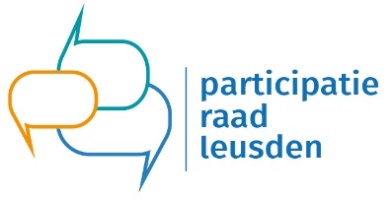 Verslag Participatieraad Leusden Maandag 17 mei 2021Locatie: op afstandAanwezig: Simone Rijneveld
Praad: Jan, Henriette,  Karlijn en Ine (verslag)
RCL: Carolien en Leontien
Opening.Jan is voorzitterVerslag 19 april 2021. Leontien heeft moeite met het begrip Kleurrijke Vrouwen. Verder geen opmerkingen. Akkoord.Mededelingen Simone      – svz advies mbt kosten naturalisatie.  Max de Kloe is hier nog mee bezig. Verwacht begin juni te komen met een reactie.Svz vragen over belastingaangifte. Simone heeft nagevraagd wie zich daar mee bezig houdt.  Komt terug.Het consultatiebureau gaat verhuizen naar de Smederij. De huidige locatie bij het CJG  is te duur en wordt nog maar weinig gebruikt.Er wordt een onderzoek gedaan naar het mantelzorg compliment.De Raadsrapportage sociaal domein kan in ons  gesprek met de wethouders op 3 juni aan de orde komen.Het clientervaringsonderzoek gaat binnenkort weer van start. Rob zijn ontslagbrief is ontvangen en er is inmiddels een reactie naar hem gestuurd.Regiovisie Jeugd en Beschermd wonenCarolien en Ine hebben de online bijeenkomst van 10 mei bijgewoond. De wijze waarop deze verliep was wat  moeizaam. De tijd waarop de adviesraden kunnen reageren is veel te kort(bijeenkomst was op 10 mei), reactie wordt voor 20 mei verwacht, terwijl er ook nog een hemelvaartweekend in viel. Iedere adviesraad reageert afzonderlijk en informeert de andere adviesraden over hun opvattingen. Verder maakte een van de ambtenaren de opmerking dat ze vooral niet op teveel info zaten te wachten.  Simone geeft meer achtergrond informatie over het proces. Er zijn verschillen in visie tussen grote stad Amersfoort en een aantal Eemlandgemeenten en niet alle gemeenten zijn even ver qua visie ontwikkeling.Er zijn vragen mbt de duur van de aanbesteding en de rol van consortiums. In hoeverre wordt de keuzevrijheid van de client beperkt? Vraag is of Lariks voldoende is toegerust om de nieuwe rol, mbt Beschermd Wonen uit te kunnen voeren. MBt de regiovisie jeugdhulp: is de sociale basisstructuur voldoende toegerust en wordt deze versterkt. Een belangrijke vraag vooraf is: wat is de behoefte in de regio, cq is er een heldere analyse van de knelpunten?  Zorg is ook of er voldoende aandacht en inzet is om zorg te bieden aan kinderen en gezinnen uit de lagere SES.  Cornona heeft hier ook geen goed aan gedaan.Simone geeft aan dat Amersfoort vooral focussed op versterking van de wijkteams. De vraag is of Leusden deze visie deelt.  Jan verwerkt de opmerkingen in een advies voor 20 mei.Voorbereiden gesprek met  LariksJan geeft aan tot nu toe positieve geluiden gehoord te hebben over de tijdelijke nieuwe directeur en hoe deze de zaken oppakt. Mogelijk worden wij gevraagd voor een groepsinterview met Twijnstra en Gudde die op verzoek van de raad een onafhankelijk onderzoek doet. We willen vooral ook van Thijs horen hoe hij aan kijkt tegen de ontwikkelingen binnen lariks.6 Voorbereiden gesprek met de wethoudersVoortgang LariksBSARapportage sociaal domein7 Rondvraag: Ine vraagt naar de voortgang mbt een nieuw lid voor de participatieraad. Jan zal de journalist van de Lk aanschieten. Henriette kent misschien iemand die interesse zou kunnen hebben.Volgende vergadering 14 juni 2021maandDagOpmerking 2020Januari 11Huis van LeusdenFebruari1Huis van LeusdenFebruari 15Huis van LeusdenMaart8Huis van Leusden29Huis van LeusdenApril19Huis van LeusdenMei17Huis van LeusdenJuni14Huis van LeusdenJuli5Huis van LeusdenAugustusHuis van LeusdenSeptember6Huis van Leusden September27Huis van Leusdenoktober25Huis van Leusdennovember22Huis van LeusdendecemberAls het nodig is. Datum overleggen we dan